Тема: «Профессии»Форма: групповое  занятие.Цель: формировать представление о разных профессиях.Задачи:ОбразовательныеАктуализировать знания о профессиях людей (название, какие действия выполняет, что нужно для работы, с кем или с чем работает).Закреплять умение составлять описательный рассказ о профессии.Коррекционно-развивающие1. Продолжать учить составлять пошаговое планирование своей деятельности на занятии.2.Продолжать развивать пространственную ориентировку на плоскости альбомного листа.4.Развивать логическое мышление в процессе отгадывания загадок о профессиях.5.Развивать зрительную память в процессе выполнения заданий игры «Прятки».6.Развивать устную речь.ВоспитательныеВоспитывать уважительное отношение к труду взрослых.Воспитывать самостоятельность.Воспитывать бережное отношение к школьным принадлежностям.Воспитывать желание учиться и делать открытия.Воспитывать умение слушать учителя.Ход занятия:Психологический настрой.Здравствуйте, мои друзья!Всех видеть очень рада я!Я желаю вам добра,Если трудно, рядом я!Мотивационный момент. Ритуал приветствия.«Кто к нам пришел ?» (круг « От сердца к сердцу»).Актуализация знаний и введение в тему.Смекалка ваша мне нужна, Расшифровать  задание.Задача, в общем несложнаВключаем своё  внимание!Задание: Прочитайте стихотворение по строчке каждый:              Столько есть профессий разных,              Все их нам не перечесть:Есть врачи и водолазы,Токари, шахтеры есть.Учит в школе нас учитель,А портной костюмы шьет.Строит новый дом строитель,Капитан корабль ведет.Главное — не ошибиться,Выбирая, кем же стать?Парикмахером, певицей,Или на Луну летать.- Как вы думаете, о чем мы сегодня будем говорить?-Как вы догадались?- Сегодня мы будем изучать профессии людей.  Актуализация и уточнение знаний о профессияхУпражнение «Собери картинку»-Нужно собрать картинку из нескольких частей. (Детям предлагается разрезные картинки по теме «Профессии», которые они  собирают). Давайте посмотрим, как одеты эти люди, что они делают, назовите какие у них профессии. Дети сначала по вопросам, затем самостоятельно составляют рассказы-описания.Игра «Прятки»Перед детьми  выкладывается 4-5 карточек с изображением предметов, которые нужны для работы людей разных профессий (нитки, каска, нож; кастрюля, метр, шприц, кирпичи, букварь). Дефектолог просит внимательно посмотреть на них и запомнить. Обучающиеся закрывают глаза, учитель убирает одну картинку. Дети открывают глаза, дефектолог спрашивает, какая картинка «спряталась» и уточняет, человеку какой профессии этот предмет нужен.Упражнение «Дорисуй картинку»-Теперь посмотрите на свои карточки, дорисуйте картинку, разукрасьте и скажите, люди каких профессий у вас изображены..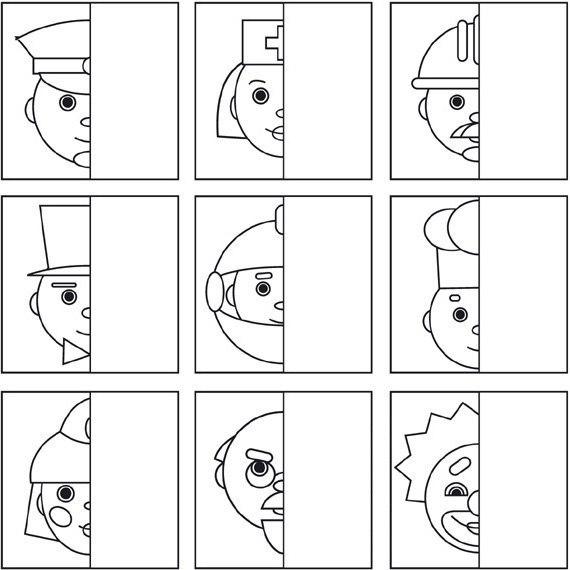 ФизминуткаМного профессийна свете у нас!О них поговорим сейчас:Вот швея рубашки шьет,Повар варит нам компот,Самолет ведет пилот -На посадку и на взлет.Доктор ставит нам уколыИ охранник есть у школы.Чтоб профессию иметь,Надо много знать, уметьХорошо дружок учись!И, конечно, не ленись!Руки на поясе – повороты туловища вправо-влево.Развести руки в стороны.Движения воображаемой иглой.«Мешает» поварешкой.Руки – в стороны,Опускает их вниз, поднимает вверх.Скрестить указательные пальцы над головой.Движения: ладонь – кулак.Загибает пальцы рук.Разгибаем пальцы.Погрозить пальчиком.Отрицательное движение указательным пальцем-А теперь пришло время отгадать загадки.Игра «Угадай профессию» ( на выбор)Поет рожок, поет рожок!Мы гоним стадо на лужок.Пасем коров мы целый день,Лишь станет жарко - гоним в тень. (Пастухи.)Упрятав челку под фуражку,Веду я с папой в поле вспашку.Я горд работой на земле,От пота вымокла рубашка...Зато ладони - на руле. (Тракторист.) Нелегко снимать зверей.Заяц просит: «Поскорей!»Мышь пищит: «Боюсь немножко,Что увидит снимок кошка».«Уколю, - грозится еж, -Если снимка не пришлешь!» (Фотограф.)Кто стучится в дверь ко мнеС толстой сумкой на ремне,С цифрой пять на медной бляшке,В синей форменной фуражке? (Почтальон.) Добрая хозяюшкаЦыплят позвала, зерен дала.Хозяюшка: «Цып-цып-цып!»А цыплята: «Сыпь-сыпь-сыпь!» (Птичница.)Он умеет гарцевать,Зверей и птиц дрессировать,И на трапеции вертеться,И на канате танцевать. (Циркач.)Кладет кирпич за кирпичом -Растет этаж за этажом,И с каждым часом, с каждым днемВсе выше, выше новый дом. (Каменщик, строитель.)Скажите, кто так вкусноГотовит щи капустные.Пахучие котлеты.Салаты, винегреты.Все завтраки, обеды? (Повар.)С огнем бороться мы должны –Мы смелые и храбрые.Мы очень людям всем нужны.Так кто же мы? (Пожарные.)Встаем мы рано, ведь наша забота -Всех отвозить по утрам на работу. (Водители.)Встанем мы, когда вы спите.И муку просеем в сите.Докрасна натопим печь,Чтобы хлеб к утру испечь. (Пекари.)Он науки изучил.Землю словно приручил.Знает он, когда сажать,Сеять как и убирать.Он знаток в краю родномИ зовется... (агроном).Прошлый раз был педагогом,Послезавтра - машинист.Должен знать он очень много,Потому что он... (артист).Кто по круче чуть заметноК туче, к туче метр за метромПоднимается с трудом,На спине неся свой дом?Думай, думай, не ленись!Не улитка -... (альпинист).Царь сегодня, завтра - вор.Роли все сыграл... (актер).Выступает в цирке брат,Он воздушный... (акробат).Защищать в суде всех радНаш умелый... (адвокат).Он финансовый факир,В банк к себе вас ждет... (банкир).Его работа - в глубине, на самом дне.Его работа - в темноте и тишине.Но кто же он, ответь-ка на вопрос:Не космонавт, а ходит среди звезд. (Водолаз.)Кто в дни болезней всех полезнейИ лечит нас от всех болезней? (Врач.)Его приходу каждый рад,Когда на кухне водопад. (Водопроводчик.)У слона иль мышки жар –Их спасет... (ветеринар).Слезо-носовытирательВ группе нашей... (воспитатель).Путь его тяжел и долог,Ищет залежи... (геолог).Под оркестр поет наш хор.Впереди всех... (дирижер).Кто у постели больного сидитИ как лечиться ему говорит?Кто болен - он капли предложит принять.Тому, кто здоров, - разрешит погулять. (Доктор.)Сочинять законы радВ думе нашей... (депутат).Бормашины слышен свист –Зубы лечит всем... (дантист).Почерком быстрым исписан весь лист –Очерк в газету строчит... (журналист).Вот вам чертеж, где каждый размерНовой детали дал... (инженер).Все моря и океанПокорил наш... (капитан).За сметану, хлеб и сырВ кассе чек пробьет... (кассир).Сон и отдых позабыты –Песню пишет... (композитор).На работе день-деньскойОн командует рукой.Поднимает та рукаСто пудов под облака. (Крановщик.)В поле комбайнов слышится хор –Хлебный корабль ведет... (комбайнер).Серебристая игла в небе ниточку вела.Кто же, смелый, нитью белойНебо сшил, да поспешил –Хвост у нитки распустил? (Летчик.)Дупло и берлогу,Дом лисий и птичийВ лесу охраняетНадежно... (лесничий).Веселая работа - завидно от души:Свисти, когда охота, да палочкой маши! (Милиционер.)Послезавтра, в понедельник,Смелет все зерно нам... (мельник).Поезд длинный голосист –Дал сигнал нам... (машинист).Нет тельняшки без полос.Кто в тельняшке, тот... (матрос).Мне поставила вчераДва укола... (медсестра).Высока, стройна, как ель,В платье модном топ-... (модель).Для солдат своих пример –Бравый, храбрый... (офицер).Вор, разбойник и карманник,Берегитесь! Я... (охранник).С огнем бороться мы должны,С водою мы напарники,Мы очень людям всем нужны.Так кто же мы? (Пожарные.)Лихачу прикажет «Стой!»На дороге... (постовой).До работы он охотник:День-деньской с рубанком... (плотник).Мебель, хлеб и огурцыПродают нам... (продавцы).С сумкой тяжелой обходит район,Письма нам в ящик кладет... (почтальон).Шьет прекрасно, порет лихоРукодельница-... (портниха).С книгой кто в руке - читатель.Книги пишет кто? (Писатель.)Детских песенок куплетыСочиняют нам... (поэты).От вирусов злобных компьютер наш чист:Программы и файлы спас... (программист).Ведет с актером жаркий спорНа сцене театра... (режиссер).Щука, окунь и судак –Нам улов принес... (рыбак).У станка он дни и ночи.Все умеет - он... (рабочий).Справедливей всех всегдаСпоры все решит... (судья).Секунды зря не тратили –Детей спасли... (спасатели).Груши, яблоки, крыжовникПосадил в саду... (садовник).Печь гудит, как самовар,Сталь в ней варит... (сталевар).На улице СадовойДом построен новый.В нем столько светлых окон!Считать - не сосчитать!А крыша так высоко,Что птицам не достать.В доме десять этажей,В доме тысячи людей.Кто построил этот дом,Дом, в котором мы живем? (Строители.)Ставят ловких две рукиКаблуки на башмаки.И набойки на каблук –Тоже дело этих рук. (Сапожник.)К телевизору запчастиПодберет нам... (телемастер).Ходит с края да на край -Режет черный каравай. (Трактор, тракторист.)Мы учим детишекЧитать и писать,Природу любить,Стариков уважать. (Учитель.)Натянутый холст, краски, треножник –Пишете натуры картину... (художник).Хлеб ржаной, батоны, булкиНе добудешь на прогулке.Люди хлеб в полях лелеют,Сил для хлеба не жалеют. (Хлебороб.)Ежедневно спозаранкуВ руки он берет баранку,Крутит, вертит так и сяк,Но не съест ее никак! (Шофер.)Иглою огненной портнойШьет кораблю костюм стальной. (Электросварщик)Рефлексия. - Вот и подошло к концу наше занятие. О чем мы говорили ? Какую игру или упражнение запомнили? Как вы работали на занятии?По итогу  детям раздается по две бумажной морковке, а дети должны показать понравилось ли им занятие, «угостив» зайчика веселого либо грустного (сверху коробки наклеена мордочка зайки веселого, а на другой -грустного, также есть прорезь вместо рта, куда и будут дети бросать «морковки»).